学分制学生特殊课程选课操作说明学生输入用户名和密码登录浙江万里学院教务管理信息系统，在“网上选课”列表框内选择“学分制学生选课”进入选课页面，如图1所示，点击“特殊课程”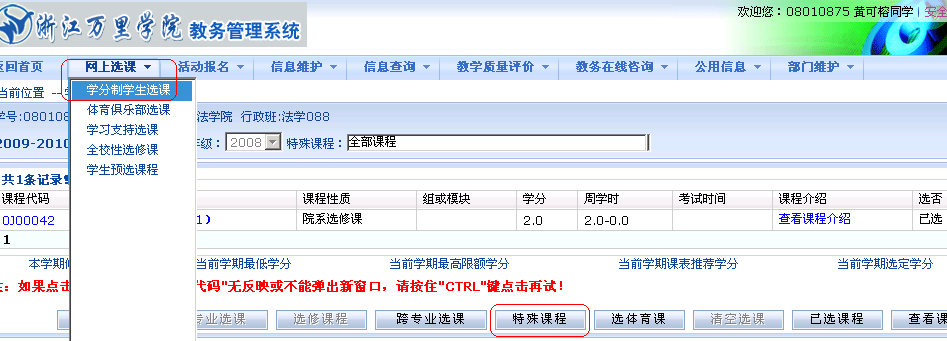 图1按扭，进入特殊课程选课页面，如图2所示，表格内所列可供选择的课程，并可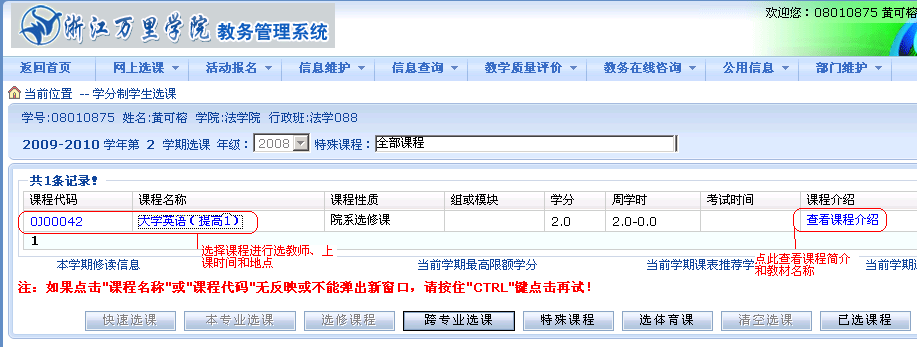 图2查看对应课程的课程介绍及相关信息，确定选课课程后可进一步点击“课程代码” 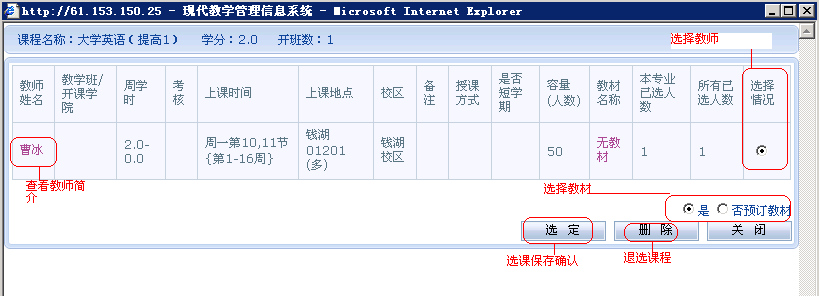 图3或“课程名称”弹出选择“上课教师、时间、地点”页面，如图3所示，在“教师姓名”栏内可查看对应教师的简介，确定教师、上课时间、地点后，选中“选择情况”和“是否预订教材”，最后点击“选定”确认，系统会提示“选课保存”或其他“上课时间冲突”等信息后，选课完成。如想退选该课程，进入此页面点击“删除”按钮即可。